Primary 7 Homework Grid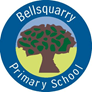 Week beginning 28.09.20Maths/Numeracy‘Adding Near 10’You will need: 2 players. dice (concrete or digital), coloured pencilsSee photo attached for instructions. SpellingNow that you have your groups pattern and two example words for this week, think of at least 5 new words every night that fit your pattern. In addition to this, choose an activity each night to complete - see ‘KS2 Spelling Menu’ document for ideas. Please handwrite your spelling words and remember to check over your spelling words before uploading a photo. The photo named ‘P7 Example Spelling Homework’ will help you lay out your spelling homework task.InterdisciplinaryFind out the original meaning of the propaganda “Keep calm and carry on”.Research WW2 propaganda posters. Design your own in their style.ReadingSpend 10 minutes each night reading a text of your choice.We were focusing on metalinguistic skills last week. Find 5 tricky words from the text and see if you can use the context clues (hints found within a sentence, paragraph, or passage) to guess the meaning of the word. Check a dictionary to see how you got on. What’s On This WeekP.E. Days : Monday and FridayOutdoor Learning Days: WednesdayHomework will be issued on a Monday and will be due for completion by the Thursday. Your tasks should take approximately 20/30 minutes per night. Your work should be uploaded to Teams/Learning Journals or emailed to the school office  wlbellsquarry-ps@westlothian.org.uk if these options aren’t available.If you have any problems with your homework, please speak to your teacher before Thursday.  